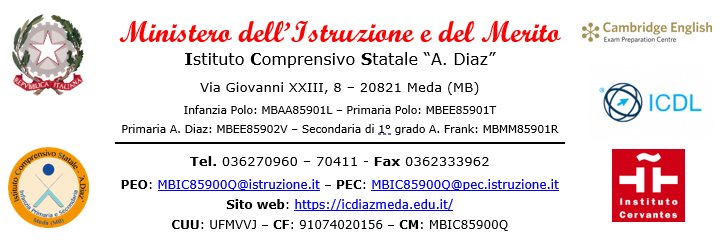 LETTERA PER IL RECUPERO ESTIVO ALUNNI ~ PLESSO “A. FRANK”Ai Genitori dell’alunno/aClasse _________ plesso ________Scuola SECONDARIA di primo gradoplesso “A. Frank”A seguito dello scrutinio finale tenutosi in data ______________ è emerso che ____________________,nonostante l’ammissione alla classe successiva, ha colmato solo in parte le lacune in __________________________________________________________________________________________________Il Consiglio di Classe raccomanda che durante l’estate l’alunno/a provveda a ripassare quanto svolto durante l’anno scolastico e ad eseguire i compiti assegnati e/o qui allegati per consolidare le conoscenze e rafforzare le abilità, in modo da affrontare con maggior sicurezza e profitto il prossimo anno scolastico.Meda, _______________________											Il docente____________________Protocollo	 Data  	Riservato all'Ufficio Segreteria